Правила безопасного пользования интернетом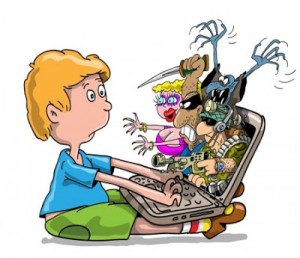 1. Не размещай персональную информацию в Интернете (Ф.И.О., номер домашнего и сотового телефонов, домашний адрес, адрес электронной почты, фотографии и др.).2. Если ты публикуешь фото или видео в Интернете, помни, что каждый сможет посмотреть их.3. Не отвечай на Спам (нежелательную почту).4. Не открывай файлы, которые прислали тебе неизвестные тебе люди. Ты не можешь знать, что на самом деле содержат эти файлы – в них могут быть вирусы или фото/видео с «агрессивным содержанием».5. Не добавляй незнакомых людей в свой контактный лист в IM (ICQ, MSN messenger и т.д.).6. Помни, что виртуальные знакомые могут быть не теми, за кого себя выдают.7. Если рядом с тобой нет родственников, не встречайся в реальной жизни с людьми, с которыми ты познакомился в Интернете.8. Если твой виртуальный друг действительно тот, за кого он себя выдает, он нормально отнесется к твоей заботе о собственной безопасности!Ребята помните!Никогда не поздно рассказать взрослым, если тебя кто-то обидел:- Если тебя оскорбляют и преследуют …- Если тебе делают неприличные предложения…- Если ты стал жертвой мошенников…- Если ты столкнулся с опасностью во время пользования сетью Интернет или мобильной связью …Не оставайся наедине со своими проблемами.В Нефтеюганском районе ты можешь получить помощь, обратившись в службы:-«Экстренная детская помощь» -  т. 255721-Служба профилактики семейного неблагополучия в отделении психолого-педагогической помощи семье и детям в пгт. Пойковский– т. 215856;в филиалах КЦСОН «Забота» :в п. Каркатеевы – т. 292439в п. Юганская Обь  – т. 291772; в п. Куть-Ях – т. 292173; в п. Салым – т. 291010.-Телефонная служба «Помощь» - 255695-Единый телефон доверия: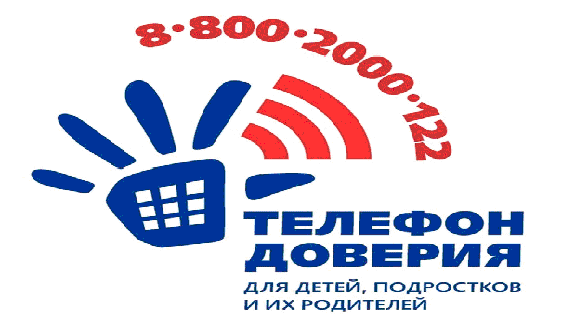 Департамент социального развития Ханты-Мансийского автономного округа – Югры БУ «Комплексный центр социального обслуживания населения «Забота»ДЛЯ НЕСОВЕРШЕННОЛЕТНИХ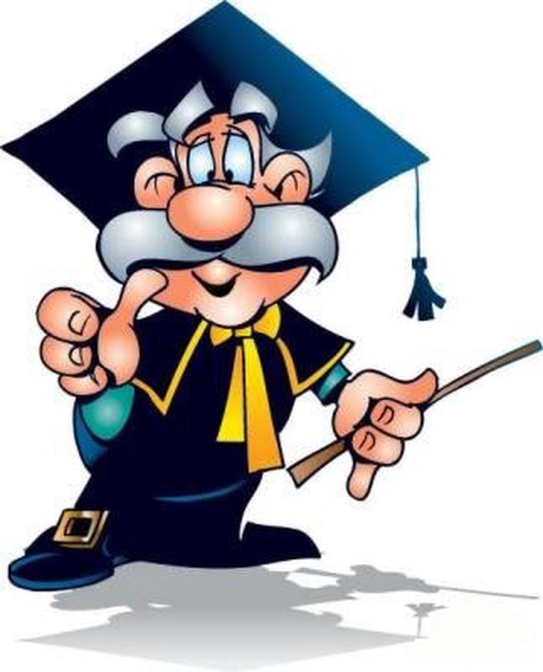 2015 г.Нефтеюганский районВсе дети должны знать!Если ты один дома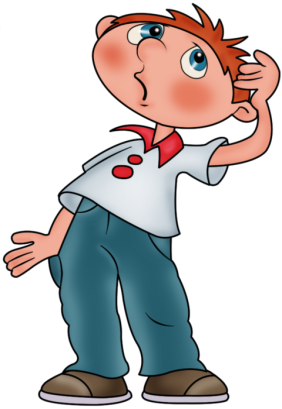 Закрой дверь на все замки! Стучат в дверь? Посмотри в глазок. Что бы не говорили незнакомцы: сотрудник полиции, работник почты, сосед – НЕ ОТКРЫВАЙ ДВЕРЬ! Не говори, что ты дома один (мама в душе, папа спит). Если посторонние люди ломятся в дверь, ЗВОНИ В ПОЛИЦИЮ! Расскажи родителям о людях, приходивших во время их отсутствия.В подъездеНикогда не заходи в подъезд и лифт вместе с незнакомыми (скажи, что ты что-то забыл; что тебя у подъезда ждут родители).Если возле твоей квартиры стоит посторонний, НЕ подходи к нему, пройди дальше и позвони соседям.В школеЕсли в школе ты объект вымогательства или тебя запугивают, оскорбляют, скажи об этом родителям или учителю! Ты не должен это терпеть. Помни, что это форма насилия. А насилие – это преступление, за которое обидчик должен нести ответственность!На улицеЕсли к тебе на улице пристает незнакомец, нельзя ждать, когда он нападет. Схватит. Надо убегать! Убегай в сторону. Где много людей.Можно бросить что-нибудь в лицо нападавшему. Например, портфель, мешок с обувью или просто горсть мелочи, песка.Если зажимают рот рукой, укуси со всей силы.Ты можешь и ДОЛЖЕН КРИЧАТЬ! Драться, вырываться и кричать со всех сил. Надо причинить нападающему максимальную боль. Как только он ослабит хватку – убегай.Вот что нужно знать, чтобы не стать жертвой:- Если тебя спрашивают, как найти улицу, объясни, как дойти, но ни в коем случае не провожай.- Если тебя пытаются уговорить, отвечай, что тебе надо пойти домой и предупредить родителей, рассказать им, куда и с кем отправляешься.- Если незнакомец предлагает тебе посмотреть что-то или помочь донести сумку, обещая заплатить, отвечай «НЕТ»- Если тебе предложили сниматься в кино или участвовать в конкурсе красоты, не соглашайся сразу, а спроси, когда и куда можно подойти вместе с родителями.- Если рядом с тобой тормозит машина, как можно дальше отойди от неё и ни в коем случае не садись в неё.- Если человек не отстаёт от тебя, подойди к любому дому и сделай вид, что это твой дом, помаши рукой и позови родственников, которых как будто видишь в окне.садись в незнакомую машину!ходи по темным улицам!лазай по подвалам и чердакам!хвастайся дорогими вещами!Звонить при любой угрозе жизни и здоровью!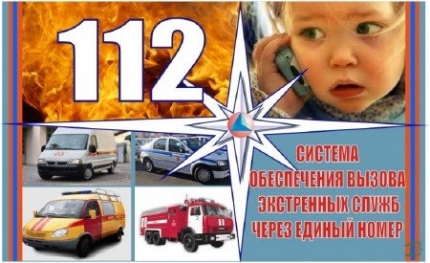 Звонок осуществляется со стационарного и мобильного телефона. С мобильного телефона может быть осуществлен даже при отсутствии денег, заблокированной или отсутствующей SIM-карте.ИЗБЕЖАТЬ НАСИЛИЯ МОЖНОДля этого надо лишь правильно оценить ситуацию и принять правильное решение. Ты должен научиться доверять своим чувствам. Если вдруг у тебя появилось пусть даже маленькое сомнение в человеке, который находится рядом, или тебя что-то насторожило, то лучше отойти от него.БУДЬ ВСЕГДА НАЧЕКУ!!!Соблюдая правила безопасности, ты сможет принять самое правильное решение в сложной ситуации и избежать встречи с преступником.